МУНИЦИПАЛЬНОЕ БЮДЖЕТНОЕ ОБЩЕОБРАЗОВАТЕЛЬНОЕ УЧРЕЖДЕНИЕ «НАЙДЁНОВСКАЯ ШКОЛА» Рассмотрено                                                                                 Утвержденона заседании методического                                                    Директор МБОУобъединения  учителей _______                                             «Найдёновская школа»     ______________________ цикла                                            _______Л.В.Колоколова   Протокол №____ от ___.___.2016г                                         Приказ №__ от «__»___2016г.	                Итоговая  контрольная работа 	               по искусству  в  8  классе1.	Искусство - …                                                     Пейзаж – это…                    Портрет это..                                                       Натюрморт – это…                    Икона – это..                                                        Музей – это…                    Сонет – это…                                                      Храм – это…                    Симметрия – это…	                                      Красота – это…2. Почему именно с искусством мы связываем понимание красоты?____________________________________________________________________________________________________________________________________________________________________________________________________________________________________________________________________________________________________________________3.  К какому виду искусства относится музыка?А) к пластическому   Б) к временному         В) к пространственному4. Что такое художественный образ? А) художественное отношение художникаБ) обобщенное представление о действительности        В) фантазия художника5. Что такое стиль в искусстве?А) художественное отношение художникаБ) обобщенное представление о действительностиВ) почерк, приемы, особенности6.Часть духовной культуры человечества, специфический род духовно-практического освоения мира.1) Искусство2) Стиль3) Язык4) Жанр 7.Муза танца:1) Терпсихора2) Эрато3) Клио 4) Пегас 8. В эпоху Античности, все проявления природы человек сосредотачивал:1)  в  руках богов 2)  в  руках человека3)  в  руках жрецов4)  в  руках  землевладельцев.9. Какой рисунок Ленардо да Винчи символизирует внутреннюю симметрию?А) Джоконда        Б) Витрувианский человекВ) Мона Лиза10. В какие времена  Москва становится центром православной культуры? 1) в XV веке после падения Византии2) в IX веке  после крещения Руси3) в XV веке после татаро - монгольского ига4) в XX   веке после распада СССР.11. Какие музыкальные формы ты знаешь?  Исключи 2 лишние:1) куплетная         2) рондо     3) одночастная        4) двухчастная       5) вариации      6) сонатинная        7) простая       8) сложная                9) трехчастная     10) сонатная12. Кто является создателем галереи изобразительных искусств в Москве?   А) Ф.Рокотов    Б) П.Третьяков	В) М.Врубель13. Какова миссия художников разных эпох (живописцев, музыкантов, поэтов, архитекторов)?   А) «Посылать» потомкам свои сообщенияБ) Прославлять свое творчество       В) Собственное обогащение 	Г) Развитие профессионализма14. Назовите общие (типичные) черты, символизирующие власть на этих картинах.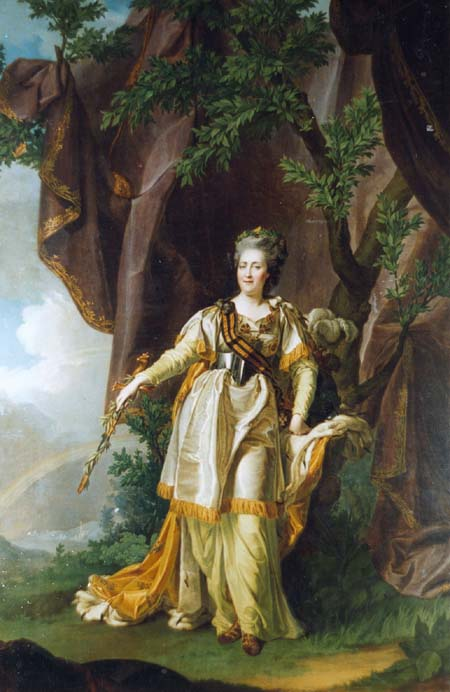 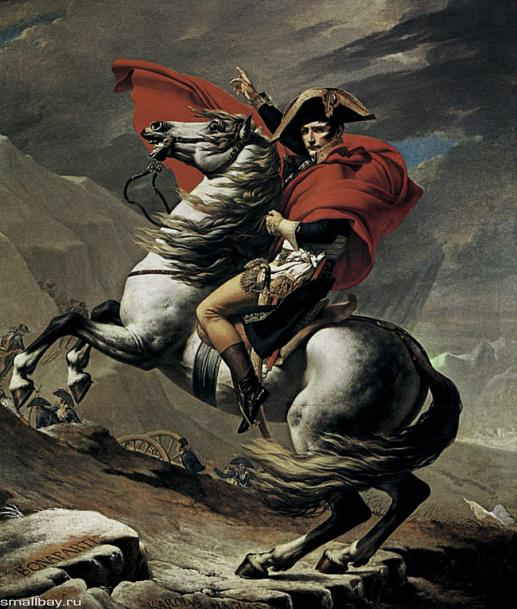 Д. Левицкий. Екатерина II.___________________________________________________________________________________________________________________________________________________________________________________________________________________________________________________________________________________________________________________________________________________________________________________________________________________________________________________________________________________________________________________________________________________________15.Почему сцены трагических событий в произведениях искусства обретают высокий смысл и красоту? В чём их польза?_____________________________________________________________________________________________________________________________________________________________________________________________________________________________________________________________________________________________________________________________________________________________________________________________________________________________________________________________________________________________________________________________________________________________________________________________________________________________________________________________________________________________________________________16.Как вы понимаете название картины «Сон разума рождает чудовищ» Ф.Гойя?____________________________________________________________________________________________________________________________________________________________________________________________________________________________________________________________________________________________________________________17.В чём заключается преобразующая сила искусства?______________________________________________________________________________________________________________________________________________________________________________________________________________________________________________________________________________________________________________________________________________________________________________________________________________________________________________________________________________18. Как вы понимаете строки Ф. Тютчева?«Природа- сфинкс. И тем она вернейСвоим искусом губит человека,Что,  может статься, никакой от векаЗагадки нет и не было у  ней».    ____________________________________________________________________________________________________________________________________________________________________________________________________________________________________________________________________________________________________________________________________________________________________________________________________________________________________________________________________________________________________________________________________________________________________________________________________________________________________        За каждое выполненное задание – 1 балл. Максимальное количество баллов – 20.0-7 – оценка «2»;8 – 13 – оценка «3»;14-18 – оценка «4»;19-20 – оценка «5».